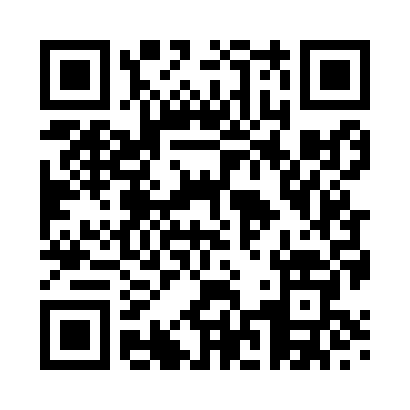 Prayer times for Spreyton, Devon, UKMon 1 Jul 2024 - Wed 31 Jul 2024High Latitude Method: Angle Based RulePrayer Calculation Method: Islamic Society of North AmericaAsar Calculation Method: HanafiPrayer times provided by https://www.salahtimes.comDateDayFajrSunriseDhuhrAsrMaghribIsha1Mon3:135:071:196:549:3211:252Tue3:145:081:206:549:3111:253Wed3:145:081:206:549:3111:254Thu3:145:091:206:539:3011:255Fri3:155:101:206:539:3011:256Sat3:155:111:206:539:2911:257Sun3:165:121:206:539:2911:258Mon3:175:131:216:539:2811:249Tue3:175:141:216:529:2711:2410Wed3:185:151:216:529:2711:2411Thu3:185:161:216:529:2611:2312Fri3:195:171:216:519:2511:2313Sat3:195:181:216:519:2411:2314Sun3:205:191:216:509:2311:2215Mon3:215:201:216:509:2211:2216Tue3:215:211:226:499:2111:2117Wed3:225:221:226:499:2011:2118Thu3:235:241:226:489:1911:2019Fri3:235:251:226:489:1811:2020Sat3:245:261:226:479:1711:1921Sun3:255:271:226:469:1611:1922Mon3:255:291:226:469:1411:1823Tue3:265:301:226:459:1311:1724Wed3:275:311:226:449:1211:1725Thu3:275:331:226:439:1011:1626Fri3:285:341:226:439:0911:1527Sat3:295:361:226:429:0811:1528Sun3:295:371:226:419:0611:1329Mon3:325:381:226:409:0511:1130Tue3:345:401:226:399:0311:0831Wed3:375:411:226:389:0211:05